Publicado en VANCOUVER, BC el 12/12/2018 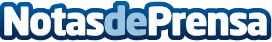 Casa Minerals Inc. descubre 231 g/t de plata, 6.15% de zinc y >1.0%* de cobre El hallazgo ha sido en una fuerte zona de mineralización de zinc-plata-cobre ubicada a 1 km al sur del descubrimiento Golden Dragon en el proyecto PitmanDatos de contacto:Casa Minerals Inc.Farshad Shirvani, Presidente y Director General(604) 689-9523Nota de prensa publicada en: https://www.notasdeprensa.es/casa-minerals-inc-descubre-231-gt-de-plata-6 Categorias: Internacional Historia Otras ciencias http://www.notasdeprensa.es